Publicado en  el 11/08/2016 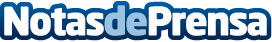 Lo mejor y lo peor de los armarios con puertas abatiblesSi hay algo que no puede faltar en cualquier hogar son sistemas de almacenamiento para poder guardar todas las cosas que acumulamosDatos de contacto:Nota de prensa publicada en: https://www.notasdeprensa.es/lo-mejor-y-lo-peor-de-los-armarios-con-puertas Categorias: Interiorismo http://www.notasdeprensa.es